　附件1　　中小学教师资格考试(笔试)科目代码列表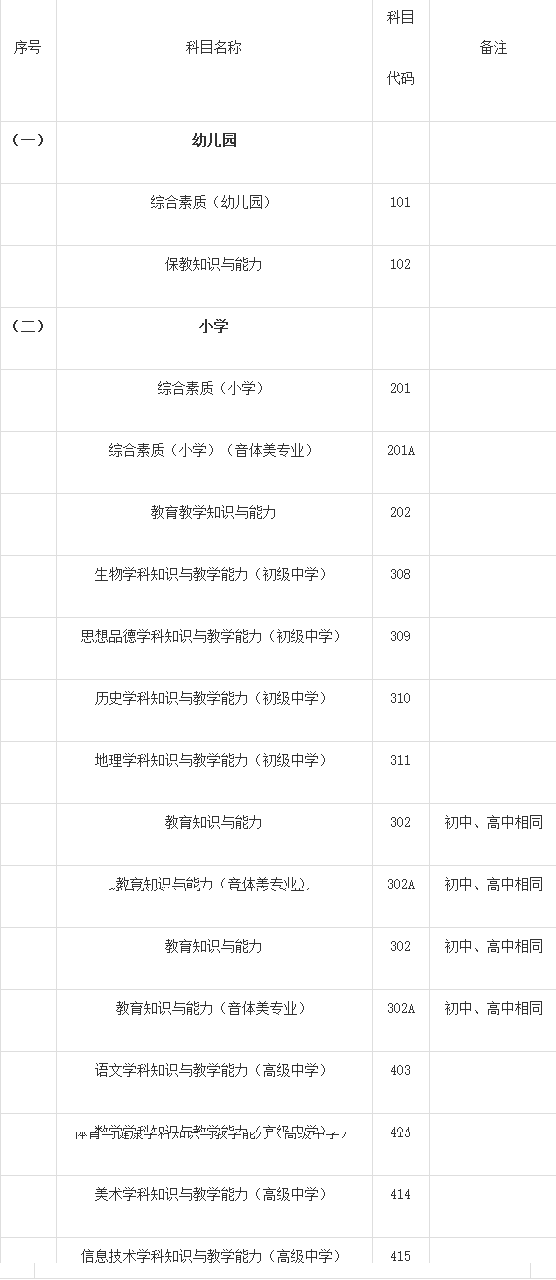 